INBJUDAN TILL UTVECKLINGSSAMTAL ÅK 6 NYBYGGESKOLAN VT2014Hej,nu är det dags för utvecklingssamtal i år 6. Hoppas ni kan komma till Nybyggeskolan, konferensrummet (där vi satt förra gången, nära huvudingången) på följande tid. Annars får ni mäjla mig och byta tid. MVH Stefan Gustafsson, gustafsson@voila.fr frånvarorapporten skickas under veckan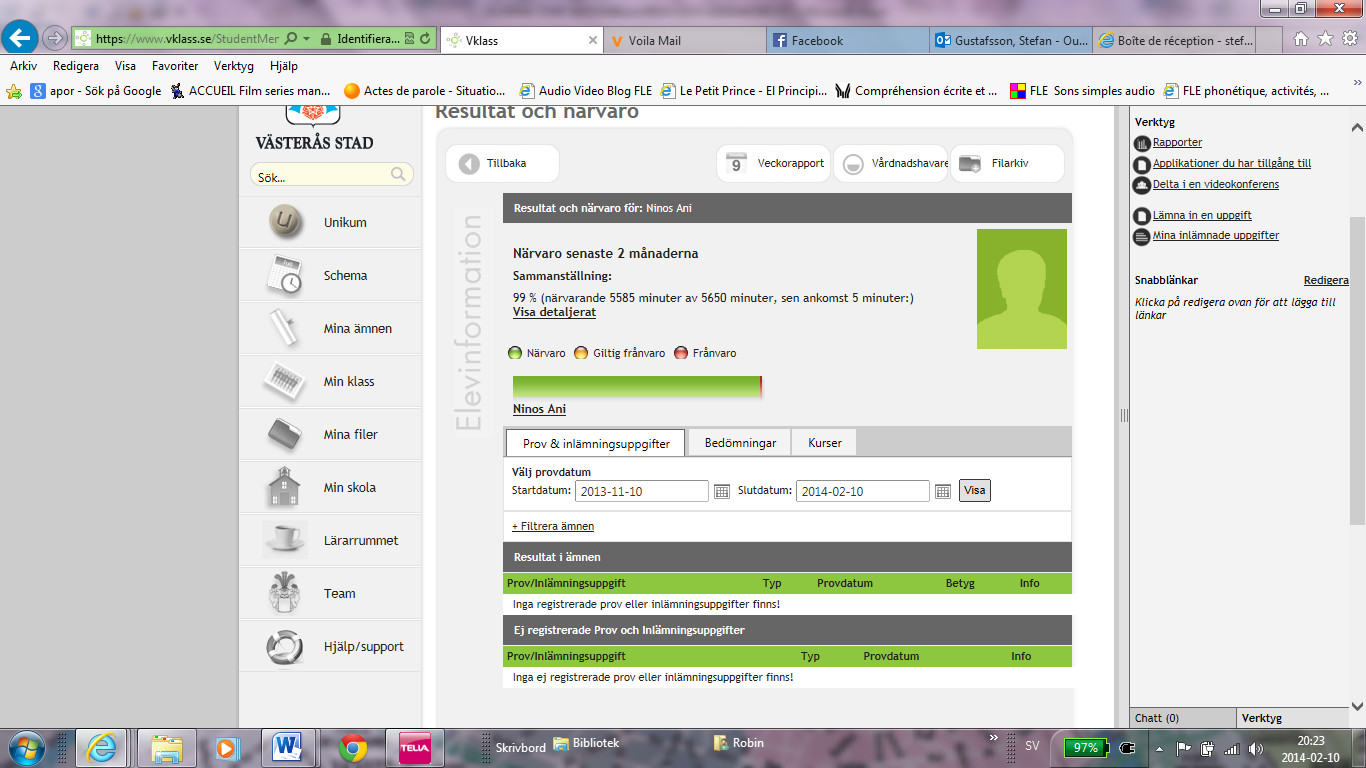 Ninostorsdag 13/02 klockan 16.30